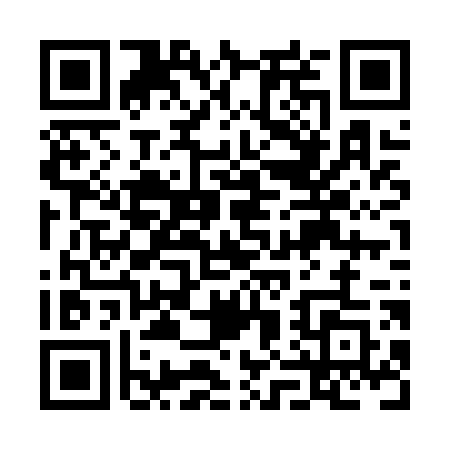 Prayer times for Bakers Narrows, Manitoba, CanadaWed 1 May 2024 - Fri 31 May 2024High Latitude Method: Angle Based RulePrayer Calculation Method: Islamic Society of North AmericaAsar Calculation Method: HanafiPrayer times provided by https://www.salahtimes.comDateDayFajrSunriseDhuhrAsrMaghribIsha1Wed3:556:061:446:559:2211:332Thu3:546:041:446:569:2411:343Fri3:536:021:436:579:2611:354Sat3:526:001:436:589:2811:365Sun3:515:581:436:599:3011:376Mon3:505:561:437:019:3111:387Tue3:495:541:437:029:3311:388Wed3:485:521:437:039:3511:399Thu3:475:501:437:049:3711:4010Fri3:465:481:437:059:3911:4111Sat3:455:461:437:069:4111:4212Sun3:445:451:437:079:4211:4313Mon3:435:431:437:089:4411:4414Tue3:425:411:437:099:4611:4515Wed3:415:391:437:109:4811:4616Thu3:415:381:437:119:4911:4617Fri3:405:361:437:129:5111:4718Sat3:395:341:437:139:5311:4819Sun3:385:331:437:149:5411:4920Mon3:375:311:437:159:5611:5021Tue3:375:301:437:169:5811:5122Wed3:365:281:437:179:5911:5123Thu3:355:271:437:1810:0111:5224Fri3:355:261:447:1810:0211:5325Sat3:345:241:447:1910:0411:5426Sun3:345:231:447:2010:0511:5527Mon3:335:221:447:2110:0711:5528Tue3:335:211:447:2210:0811:5629Wed3:325:201:447:2310:0911:5730Thu3:325:191:447:2310:1111:5831Fri3:315:181:447:2410:1211:58